Инструкция по работе с ИС RT.MDMМосква 2021Общие положенияНазначение документаДокумент содержит инструкции пользователя по работе с ИС RT.MDM.Требования для работы с RT.MDMОграничение использования браузера Internet Explorer при работе с сервисом для корректного отображения.Работа с RT.MDM2.1 Начало работы с RT.MDM	При первом посещении RT.MDM запросит у пользователя логин и пароль (рис. 1):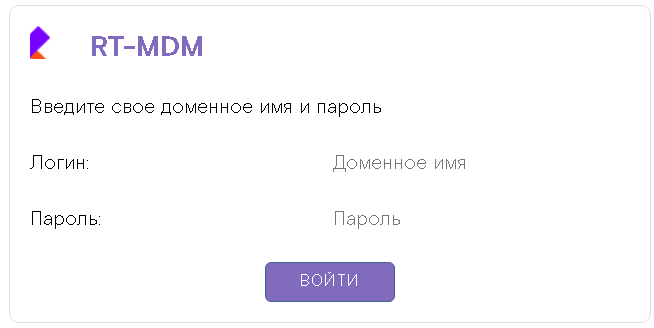 Рисунок 1 - АвторизацияДанные сохраняются в браузере и не запрашиваются повторно.2.2 Главная страница При успешной авторизации пользователь попадает на страницу выбора справочников - главную страницу (рис. 2): 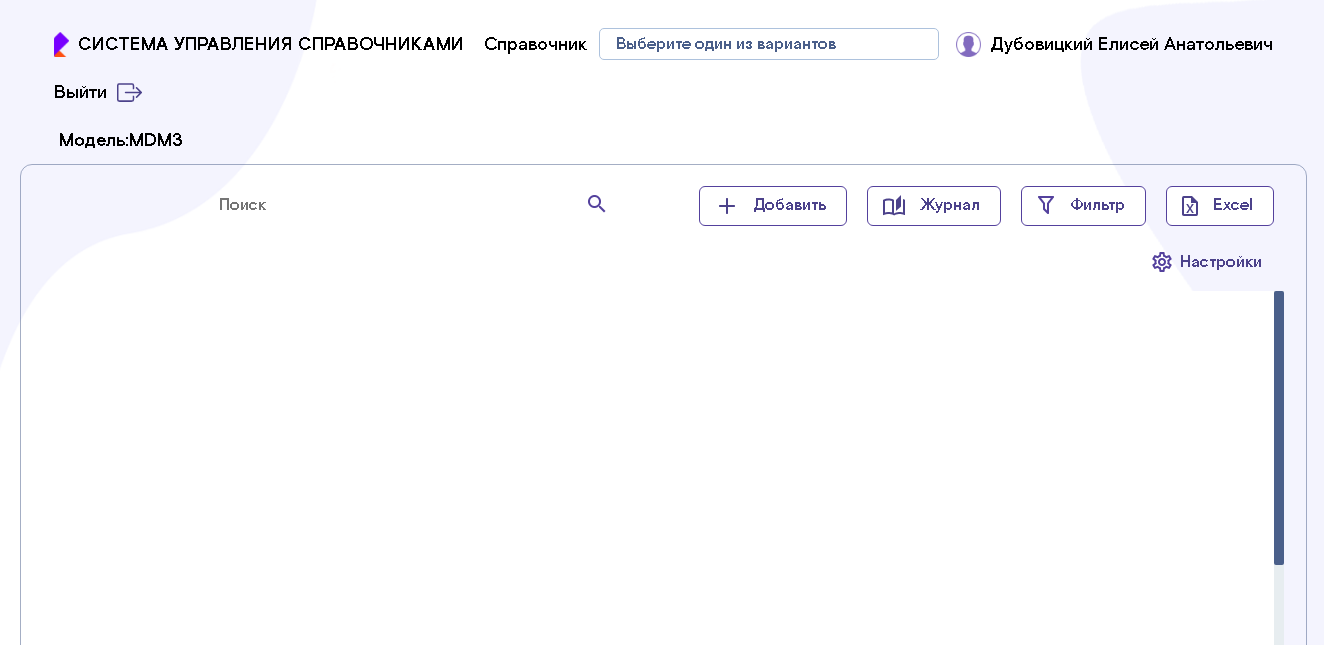 Рисунок 2 – Главная  страницаНа главной странице для пользователей доступны следующие элементы:«Справочник» - выбор справочника из выпадающего списка;«Поиск» - строка для полнотекстового поиска записей справочника по содержимому поля «Имя»;«Добавить» - кнопка добавления новой записи в справочник;«Журнал» - просмотр истории изменения записей справочника;«Фильтр» - кнопка для отбора записей справочника по критериям отбора;«Excel» - кнопка для выгрузки выбранных записей справочника в Excel;«Настройки» - кнопка для редактирования настроек отображения записей справочника.Выбор справочника осуществляется выбором его наименования в выпадающем списке (рис. 3):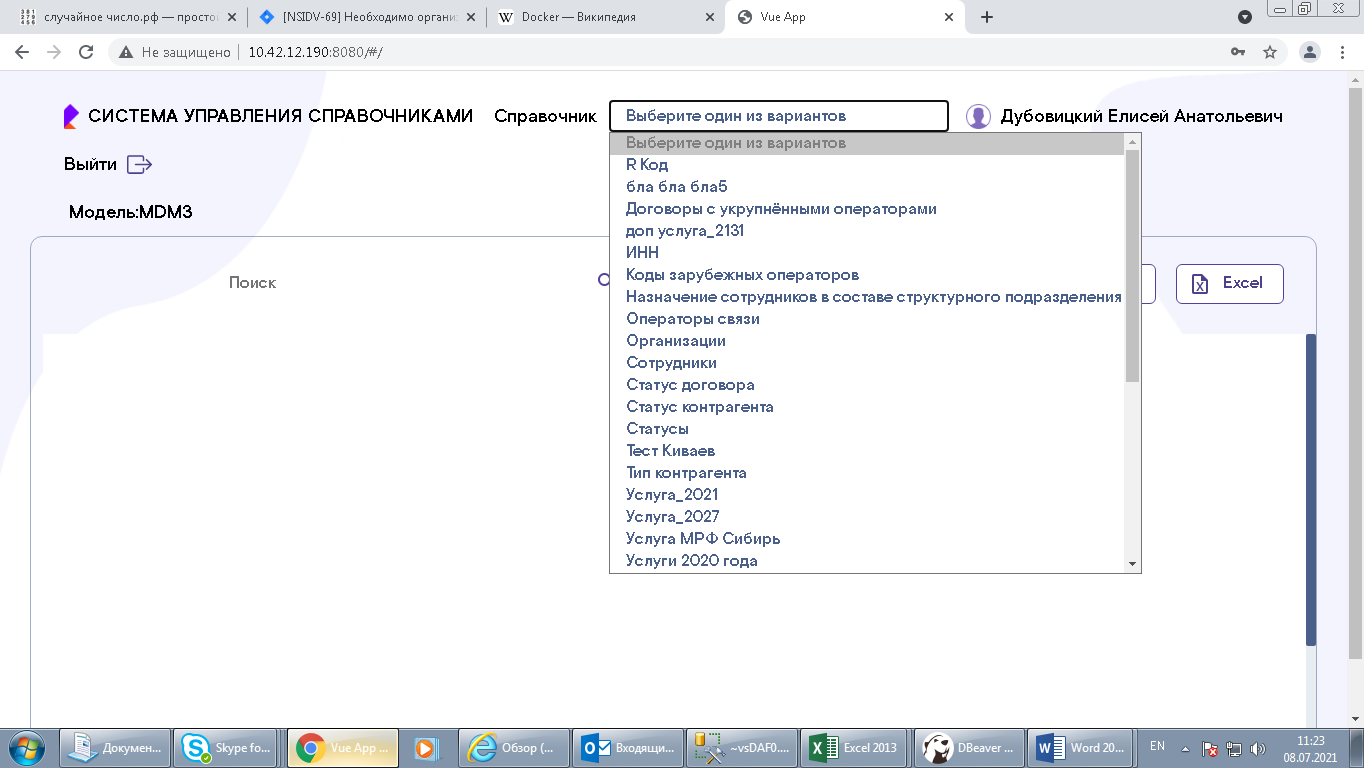 Рисунок 3 – Выбор справочникаПосле выбора нужного справочника его записи отобразятся в табличной форме окна (рис. 4):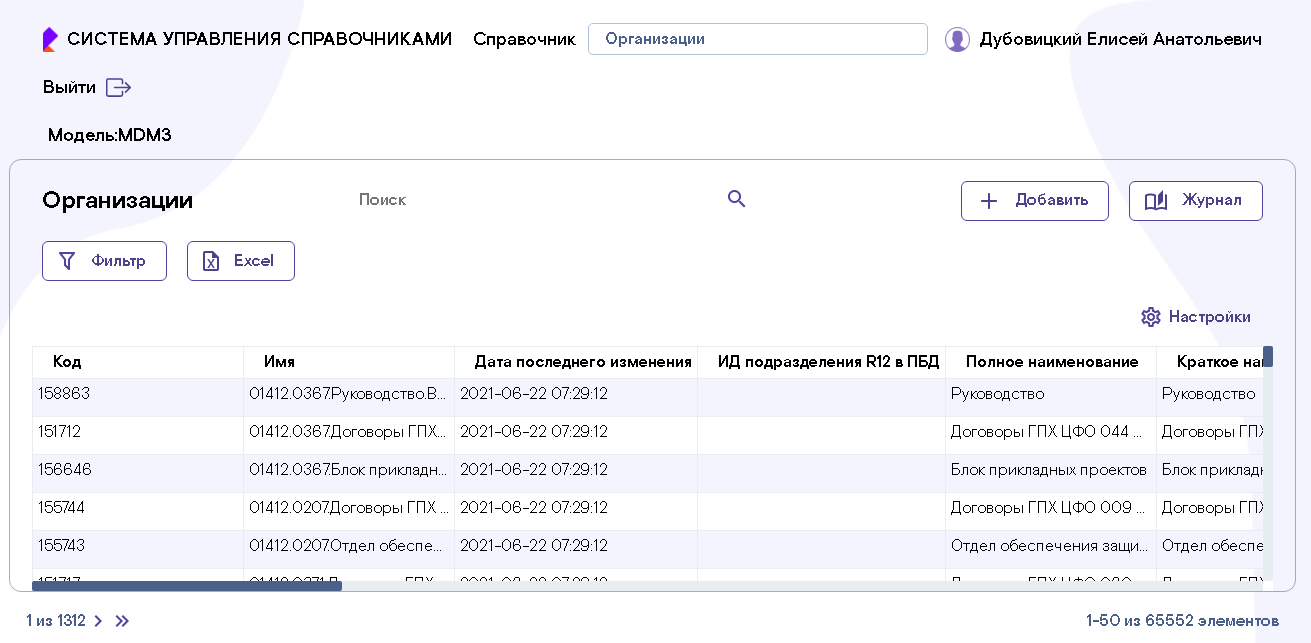 Рисунок 4 – Отображение записей выбранного справочникаПо умолчанию на одной странице отображаются по 50 записей (этот параметр можно изменить кнопкой «Настройки»). Переход между страницами осуществляется с помощью управляющих кнопок под табличной формой справочника.2.3 Поиск и фильтрация записей справочникаОтбор записей справочника с помощью фильтраДля перехода к вводу критериев поиска значения в справочнике нужно нажать на экранную кнопку  «Фильтр».В открывшемся окне (рис. 5) нужно выполнить следующее: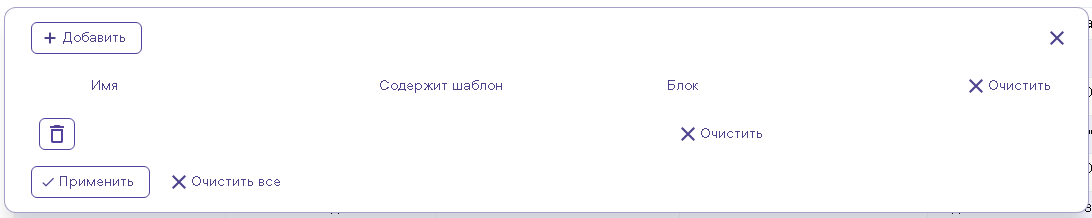 Рисунок 5 - Ввод условий фильтрации справочникаВыбрать атрибут для фильтрации из раскрывающегося списка, который содержит полный перечень атрибутов данного справочника; Выбрать оператор сравнения из раскрывающегося списка. Детальное описание операторов сравнения представлено в Таблице 1;Ввести нужное значение в поле условия;нажать кнопку «Применить» Кнопка «Добавить» добавляет новую строку с условием фильтрации.Кнопка «Очистить» выполняет очистку строки с условием фильтрации.Кнопка в форме корзины удаляет строку условия фильтрации.Кнопка «Очистить всё» удаляет все условия фильтрации.Кнопка «Применить» выполняет отбор записей по введённым условиям фильтрации; при отборе выполняется пересечение условий.Таблица 1Полнотекстовый поиск записей справочника по значению поля «Имя»Осуществляется путём ввода значения в строку «Поиск» на панели инструментов (рис. 6):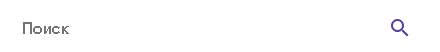 Рисунок 6 - Строка ввода для полнотекстового поискаПосле ввода поискового значения  (рис. 7) нужно нажать на кнопку в форме лупы: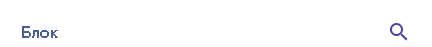 Рисунок 7 – Ввод значения для полнотекстового поискаПосле нажатия на кнопку в форме лупы будет произведён отбор записей, содержащих введённое слово в поле «Имя».2.4 Редактирование записей справочникаДобавление записиДля добавления записи в справочник нужно нажать на кнопку добавить. Появится форма редактирования записи справочника (рис. 8), в которую нужно ввести значения атрибутов новой записи: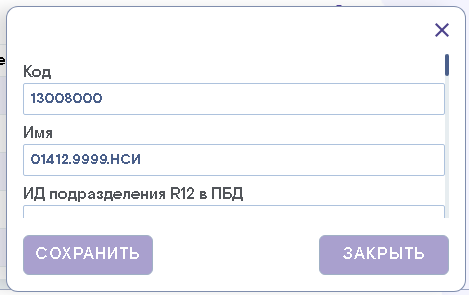 Рисунок 8 – Добавление новой записиПосле нажатия на кнопку «Сохранить» запись появится в таблице справочника (рис. 9):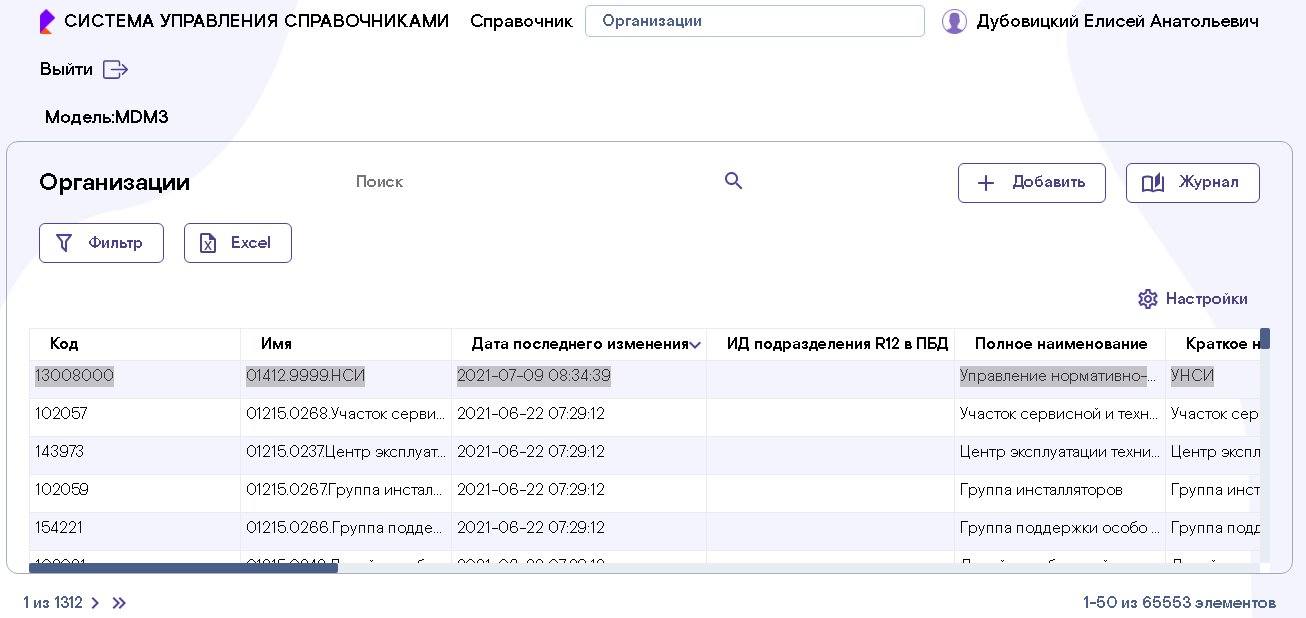 Рисунок 9 – Новая запись в справочникеРедактирование/удаление записиДля редактирования или удаления записи нужно вызвать двойным кликом мыши по записи форму редактирования (рис. 10):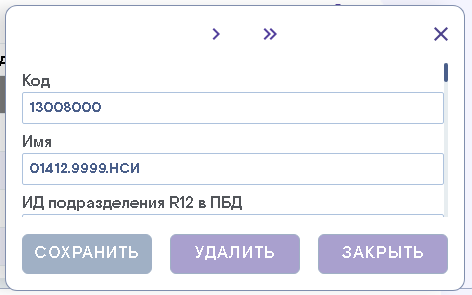 Рисунок 10 – Форма редактирования записиДля изменения записи в справочнике требуется отредактировать нужные атрибуты записи и нажать на кнопку «Сохранить».Для удаления записи из справочника нужно нажать на кнопку «Удалить».Кнопка «>» вверху формы редактирования позволяет переходить в данной форме на следующую запись в таблице справочника; кнопка «>>» позволяет переходить на следующую страницу таблицы справочника. Таким образом можно редактировать различные записи, не выходя из формы редактирования.2.5 Открытие справочника из RT.MDM в ExcelДля пакетной обработки записей справочников пользователь может использовать программу Microsoft Office Excel. Для этого, работая в системе RT.MDM, необходимо на панели инструментов нажать на кнопку «Excel».В результате открывается таблица, содержащая записи справочника, с которой можно работать, используя функционал программы Excel (рис. 11). 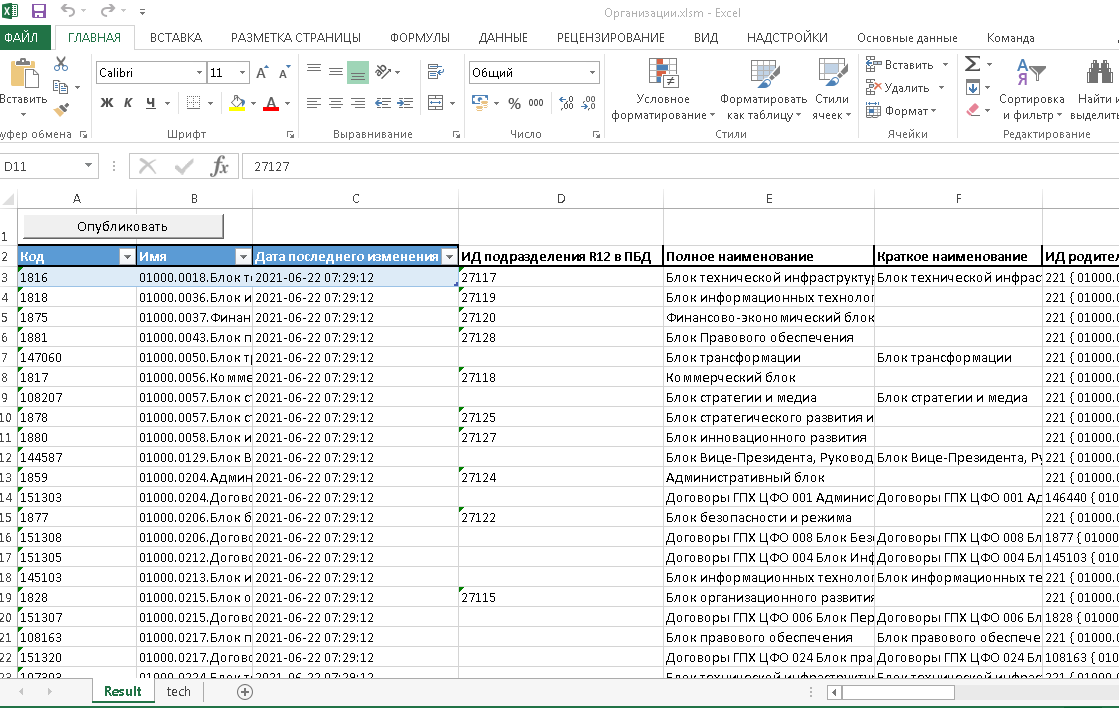 Рисунок 11 – Справочник, выгруженный в таблицу ExcelПо окончанию работы со справочником с использованием программы Excel необходимо сохранить внесенные изменения в системе RT.MDM. Для сохранения изменений необходимо нажать на кнопку «Опубликовать». Все изменения содержимого листа (при условии их корректности - то есть соответствия введённых данных типам атрибутов справочника, а также подтверждения существования значений ссылочных справочников) будут записаны в справочник на сервере и отобразятся в таблице справочника в окне RT.MDM. Ошибочно добавленные/изменённые записи отобразятся в листе Excel как ошибочные – с изменённой заливкой и с указанием на ошибочные значения в ячейках.Имя оператора сравненияОписаниеРавноВозвращает значения атрибутов, в точности совпадающие с указанными критериями.Returns attribute values that are exactly the same as the specified criteria. Например, для фильтрации по значению Mountain-100 необходимо ввести Mountain-100Не равноВозвращает значения атрибутов, не совпадающие в точности с указанными условиями.Returns attribute values that are not exactly the same as the specified criteria. Условия фильтра должны точно совпадать со значением атрибута, который необходимо исключить из результатов.The filter criteria must be exactly the same as the attribute value you want to omit from the results. Например, чтобы исключить результаты, соответствующие Mountain-100, необходимо ввести Mountain-100.ПохожеИспользует для фильтрации результатов оператор LIKE языка Transact-SQL.Uses the LIKE operator from Transact-SQL to filter results. Не похожеИспользует для фильтрации результатов оператор NOT языка Transact-SQL.Uses the NOT operator from Transact-SQL to filter results. (Символ-шаблоны см. в предыдущем пункте).БольшеВозвращает значения атрибутов, превышающие указанное условие.Returns attribute values that are greater than the specified criteria. Например, для возвращения значений атрибутов, начинающихся с буквы после F, введите F.МеньшеВозвращает значения атрибутов, меньшие, чем указанное условие.Returns attribute values that are less than the specified criteria. Например, для возвращения значений атрибутов, начинающихся с буквы до F, введите F.Больше или равноВозвращает значения атрибутов, превышающие указанное условие или равные ему.Returns attribute values that are greater than or equal to the specified criteria. Например, для возвращения значений атрибутов, начинающихся с цифры 3 или больше, введите 3.Меньше или равноВозвращает значения атрибутов, меньшие, чем указанное условие или равные ему.Returns attribute values that are less than or equal to the specified criteria. Например, для возвращения значений атрибутов, начинающихся с цифры 3 или меньше, введите 3.Содержит шаблонИспользует регулярные выражения платформы .NET Framework для фильтрации результатов по указанному шаблону.Не содержит шаблонИспользует регулярные выражения платформы .NET Framework для фильтрации результатов, не соответствующих указанному шаблону.Равно NULLВозвращает значения атрибутов, равные NULL.Returns attribute values that are null. Поле Критерии отключается при выборе оператора Равно NULL.Не равно NULLВозвращает значения атрибутов, не равные NULL.Returns attribute values that are not null. Поле Критерии выключено при выборе оператора Не равно NULL.